Immaterieel erfgoedBekijk voor deze opdracht aandachtig de kortfilm of de website.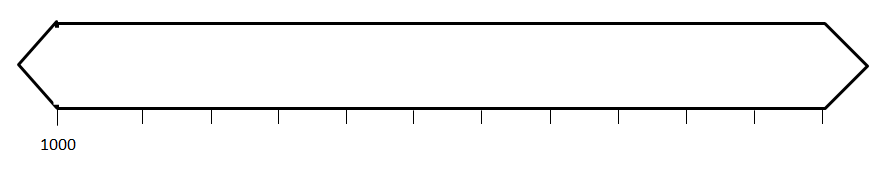 Duid op de tijdlijn de volgende gebeurtenissen aan:de periode waarin het mirakel van Eligius is gebeurdde Beeldenstormde eerste Heilig Bloedprocessie in Hoogstratenhet terugbrengen naar Boxtel van één van de Heilig Bloeddoekenhet jaar waarin de Heilig Bloedprocessie erkend werd als Vlaams Immaterieel Erfgoed